В задачах 70–77 указанные на рисунках значения параметров считать известными, если явно не указано иное74. (Омметр). Получите зависимость показаний амперметра от Rx, если при замкнутом ключе его  показания равны Imax
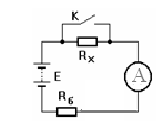 